Grupa IIISzanowni Państwo!  Drodzy Rodzice!To niezwykłe spotkanie z Dziećmi w Waszej wierze: wierze Rodziców, którą Państwo jako pierwsi Katecheci przekazujecie Dzieciom codziennie. Bóg nie opuścił naszego miasta ani naszych Rodzin. Jest obecny ze Swoją Łaską w każdej chwili naszego życia. Proponuję plan pracy :Wtorki z Biblią: „ Mamo Tato, poczytaj Biblię”- dzieci uwielbiają słuchać opowieści  i oglądać obrazki  w Biblii.Na czwartek prześlę scenariusz zajęć z religii Zachęcam Państwa do korzystania  z katechez na kanale  w You Tube „Mocni w Duchu dzieciom”.Zachęcam do udziału w akcji :” Dziękuję” – dziecko wykonuje rysunek przedstawiający dowolnie wybrany pojazd służb ratunkowych, medycznych czy inne /policja, sanitarka, samochód dostawczy itp./, pisze na rysunku z pomocą Rodzica słowo „Dziękuję” i przykleja w widocznym od strony ulicy miejscu /okno, drzwi itp.Spotkanie 1.Temat:Dziękuję Panu Jezusowi  za to, że pozostał wśród nas– Wielki Czwartek.1.Przygotowanie do modlitwy:Rodzice razem z Dzeckiem przygotują stolik nakryty białym obrusem. Ustawią tam krzyż i  zapalą świece świecę zapala rodzic/. Dziecko położy Biblię / dla dzieci z obrazkami/.2.Modlitwa: piosenka śpiew : Jezus jest tu, o wznieśmy ręce wielbiąc Jego imię , Jezus jest tu” znajduje się na stronie https://www.youtube.com/watch?v=XQ8g4xbyRHo3. Przepowadanie:Rodzic mówi:Pan Jezus miał Przyjaciół. Nazywał ich apostołami. Znamy ich imiona: Andrzej,Bartłomiej, Filip, Jan, Jakub,  Jakub, Judasz, Mateusz, Piotr, Szymon, Tomasz,Tadeusz. Spotykał się z nimi, rozmawiał, obiecał że zawsze z nimi zostanie. Tych Apostołów było….Dziecko liczy razem z rodzicem Apostołów na ilustracji w Biblii. ..było dwunastu.Rodzic kontynuuje:Przed swoją śmiercią na krzyżu Pan Jezus spożył z Apostołami  uroczystą, świateczną kolację, którą nazywamy Ostatnią Wieczerzą. Była ona Ostatnia w życiu Pana Jezusa  na ziemi, bo nastepnego dnia Pan Jezus umarł na krzyżu.Pan Jezus poprosił swoich uczniów, aby przygotowali taką uroczystą kolację w sali, pomieszczeniu, które nazywamy Wieczernikiem. Rodzic prezentuje obraz ostatniej wieczerzy w Biblii.Kiedy kolacja czyli wieczerza  była już gotowa Pan Jezus wziął chleb i podał swoim uczniom. Powiedział, że ten Chleb to Jego Ciało. Potem wziął kielich z winem i podał go uczniom mówiąc, że to jest Jego Krew. Pan Jezus przemienił chleb i wino w Swoje Ciało i Krew. 4.Rozmowa kierowana;O co Pan Jezus poprosił swoich  Apostołow?Gdzie Apsotołowie przygotowali Ostatnią Wieczerzę?W co przemienił Pan Jezus chleb i wino?Rodzic kontunuuje:To przemienione Ciało i Krew Pana Jezusa  nazywamy Najświętszym Sakramentem. Rodzic powtarza z dzieckiem kilka razy slowa:„Najświętszy Sakrament”Rodzic pyta:- Jak nazywamy Ciało i Krew Pana Jezusa?Dziecko odpowiada:- Ciało i Krew Pana Jezusa nazywamy Najświętszym Sakramentem.5.Rodzic mówi;Wierzymy, że w Najświętszym Sakramencie jest żywy i prawdziwy Pan Jezus. Możemy się z Nim spotkać w kościele. Teraz nie pójdziemy do kościoła, bo  nie możemy wychodzić z domu. Możemy jednak podziękować Panu Jezusowi za to, że jest z nami i że bardzo nas kocha.- Panie Jezu, dziękujemy Ci, że zostałeś z nami w Najświętszym Sakramencie.6.Prezentacja multimedialna:Rodzic otwiera stronę internetową z adoracją Najświętszego Sakramentu.   Pokazuje dziecku monstrancję z Najświętszym Sakramentem /np. https://www.youtube.com/watch?v=pONn_PNx8zE/ lub inne.7. Kształtowanie postawy szacunku wobec chleba:Szanujemy chleb dlatego, że Pan Jezus przemienił chleb w Swoje Ciało.Takze dlatego, że wielu ludzi, dzieci nie ma chleba codziennie, są głodni.Nie wyrzucamy chleba do śmietnika. W naszym domu suchy chleb oddajemy na wieś lub …. /rodzic może z dzieckiem porozmawiać o tym, co jeszcze można zrobić z suchym chlebem/.8.Podsumowanie: Rodzic mówi;Pan Jezus pragnie być w naszym domu. Jest z nami zawsze,wtedy, kiedy się modlimy i okazujemy sobie miłość. Jest także wtedy, kiedy nam trudno. Cieszy się, kiedy dzieci są dobre i  grzeczne, pomagają Mamie i Tacie.9. Aktywizacja:Dziecko pomaga nakrywać do stołu we czwartek / rodzic przypomina dziecku, że jest to dzień, kiedy PanJezus spożył Ostatnią Wieczerzę/. Dziecko kładzie na stole chleb.9.Zabawy do wyboru:Zabawa 1.Slowa związane z ostatnią wieczerzą: Rodzic podaje jedno słowo a dziecko mówi drugie kojarzące się  z podanym:Stół – Wieczerza Chleb -CiałoWino – KrewWieczerza – OstatniaWielki –CzwartekZabawa 2. Rodzic rysuje stół, dziecko dorysowuje dwunastu Apostołów i Pana Jezusa oraz chleb i kielich z winem na stole lub dziecko samo wykonuje cały  rysunek z Ostatnią wieczerzą.Kolorowanka 3.Pokoloruj.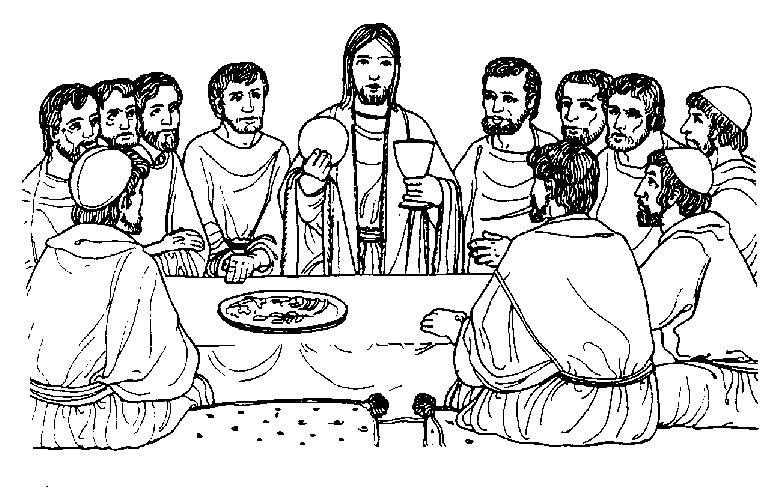 